Publicado en Hondarribia el 24/05/2023 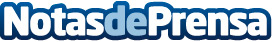 Abierta, hasta el 18 de junio, la participación en el III Concurso de fotografía en Instagram FotoRedLa Red de Ciudades y Villas Medievales convoca la III Edición de su Concurso de Fotografías en Instagram #concursoFotoRed. Los participantes deberán subir a esta red social una imagen relativa al patrimonio monumental de cualquiera de las siete villas medievales para optar al premio de una noche con alojamiento y desayuno, una comida o cena para dos personas y una visita guiada en una ciudad de la Red, como primer premioDatos de contacto:Javier Bravo606411053Nota de prensa publicada en: https://www.notasdeprensa.es/abierta-hasta-el-18-de-junio-la-participacion_1 Categorias: Nacional Fotografía Historia Sociedad País Vasco http://www.notasdeprensa.es